 www.astekglobe.com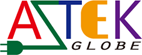 ATP120-S   100-120W Single Output Open Frame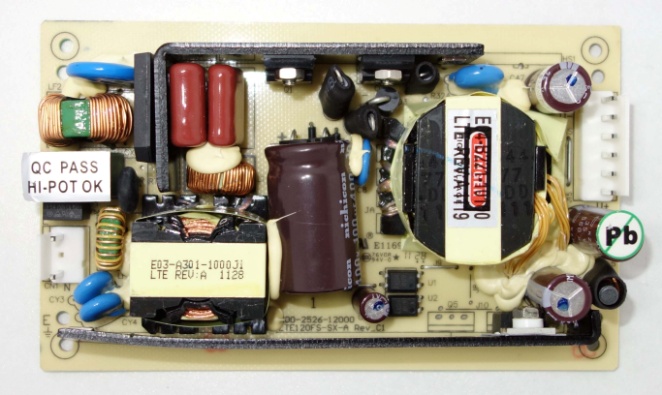 Feature*Small Size: 3" * 5"* 0.9" footprint design*Compact size*High EfficiencyInputInput Voltage: 100-240VAC
Frequency: 50/60Hz
Input Current: 2.0ARMS. Max @115VAC 120W Load, 1.0ARMS. Max @230VAC 120W Load
Inrush Surge Current: 80A Typical, Cold Start @25 degree C, 115VAC
Power Factor: 0.95~0.99 typical @115VAC/230VAC full load 
OutputOutput Wattage: 120Watt Max (Convection Rating)
Line regulation: +/- 0.5% typical
Load regulation: main output +/- 2%
Ripple Noise: 1% p-p typical at full load
Efficiency: >87%
Over Current Protection: Typically 120~200% Current Fold Back
Over Voltage Protection: 130~160% Latch Up Protection
Overshoot/UnderShoot: 1% Max @ Turn On/Turn Off 
Part No          Rated O/P(current max.)    ATP120-S12       12V/8.4A/100W             ATP120-S15       15V/8A/120W             ATP120-S19       19V/6.32A/114W            ATP120-S24       24V/5A/120W           ATP120-S30       30V/4A/120W              \ATP120-S36       36V/3.3A/120WATP120-S48       48V/2.5A/120W                   
Operating Temperature: 0 ~50 degree C Ambient, Derated output 2.5% per degree C from 50 degree C to                                           70 degree C
Storage Temperature: -40~85 degree C
Humidity: Operating, Non-condensing, 5~95%
Vibration: Random Operating 2.4GRMS/Max. 3 Axes 50~500Hz 10 Minutes/Axis
Shock: Operating Half Sine 20GPK/Max. 3 Axes 10ms 6 shocks Total
Turn-On Time: 3 sec Max at full load @115 VAC
Hold Up time: 16ms Typical at full load @115VAC
EMI, EMC, EMS: FCC & EN55022, EN55024
Designed to meet EN61000-3-3, -4-2, -3,-4,-5,-6,-8,-11
Dimension: 3" * 5" * 0.79" or  2.5" * 5" * 0.79" 
Safety: UL, cUL, CE, FCC, TUV-GSMechanical Drawing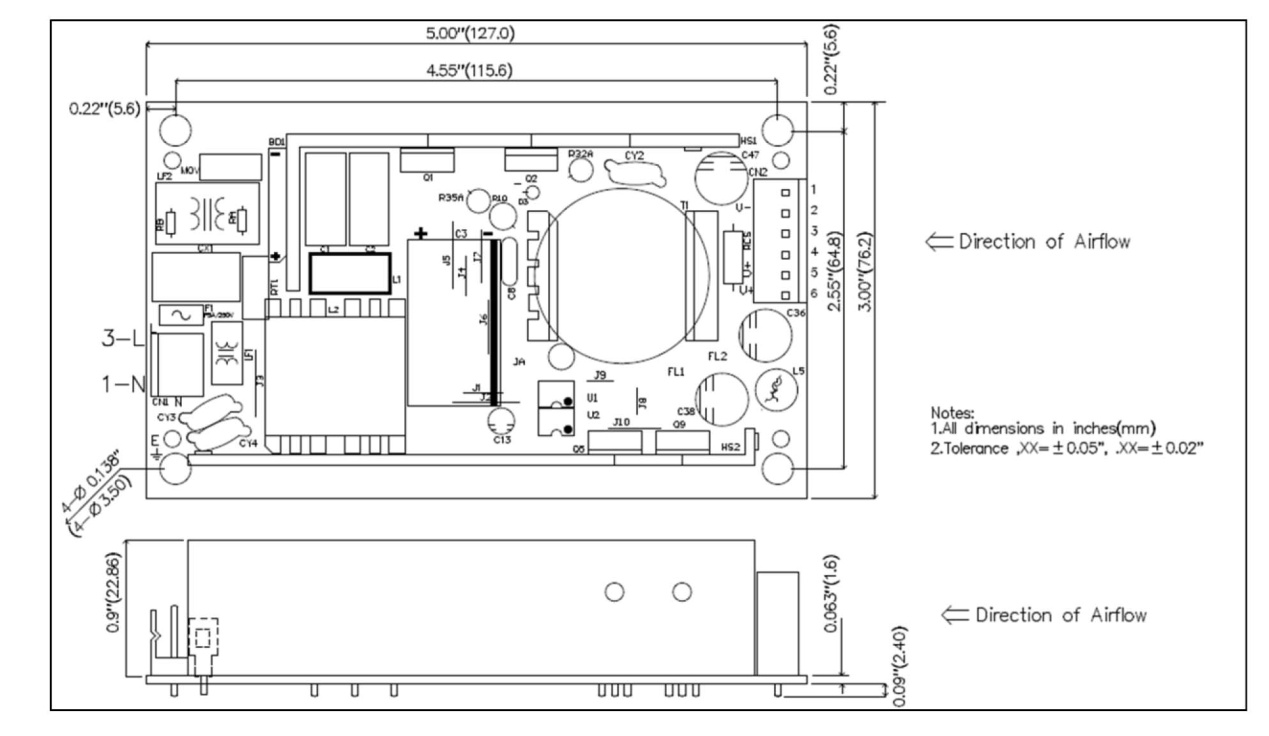 